04.05.2020.HRVATSKI JEZIKU Školi na trećem slušali ste priču o dječaku Florijanu. Nadam se da vam se svidjela. Što vi želite biti kad odrastete?U prilogu je prezentacija s pričom Vatrogasac Florijan. Pročitaj je jednom, zatim napiši naslov, prepiši zadatak i dopuni rečenice. Marica Kardaš                           VATROGASAC FLORIJAN1.Prepiši rečenice i dopuni ih zadanim riječima:  vatrogasac, Florijan, rođendan, kacigu, kući, odijelo, opasan, hrabar________________ je nekoliko dana jurio po ____________.Za _________________ je dobio vatrogasno ______________ i     ______________.Posao vatrogasca je ___________.Florijan je ____________.Kad odraste bit će_________________.MATEMATIKAOduzimanje do 20 - riješi zadatke na stranici 83. u udžbeniku. ZA ONE KOJI ŽELE VIŠE….MATEMATIKERJEŠAVANJE PROBLEMSKIH  ZADATKAMajka je dala Zoranu novac za kupnju slikovnice. Zoran je slikovnicu platio 17 kuna. Ostale su mu 3 kune. Koliko je kuna majka dala Zoranu?RAČUN: _________________________________________ODGOVOR: ______________________________________________________Kreši kaže sestra: - Imam 13 kuna. Ako mi ti daš svoje 2 kune, imat ćemo jednako mnogo kuna. Koliko je kuna imao Krešo?RAČUN: ________________________________________ODGOVOR: _______________________________________________________Dada i Marko razmjenjuju sličice. Dada je imala 6 sličica, a Marko 14 sličica. Dada je Marku dala 3 sličice, a Marko njoj 9 sličica. Koliko je sličica tada imala Dada, a koliko Marko? RAČUN ZA DADU: ________________________________RAČUN ZA MARKA: _______________________________ODGOVOR: ________________________________________________________U jednom se dvorištu igralo 6 djevojčica i 7 dječaka. U drugom se dvorištu igralo 9 djevojčica i 5 dječaka. U kojem je dvorištu bilo više djece i za koliko?RAČUN: ____________________  _________________________USPOREDBA: _________________________ODGOVOR: _________________________________________________________Na parkiralištu je bilo 8 automobila. U 9 sati došlo je još 6 automobila, a otišlo ih je 7. Koliko je tada bilo automobila na parkiralištu? RAČUN: _________________________          _____________________________ODGOVOR: ________________________________________________________UZ SVJETSKI DAN VATROGASACA, MALO ZABAVE…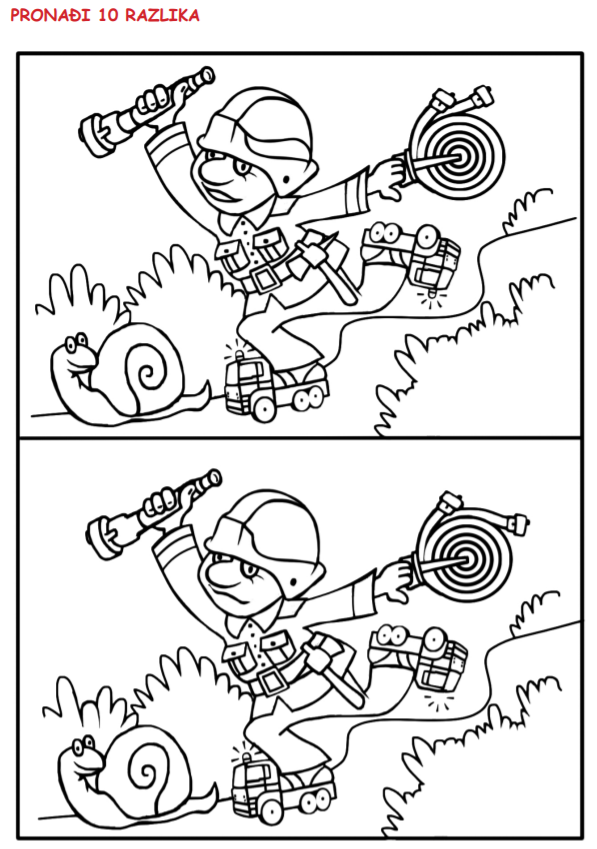 